Официально________________________________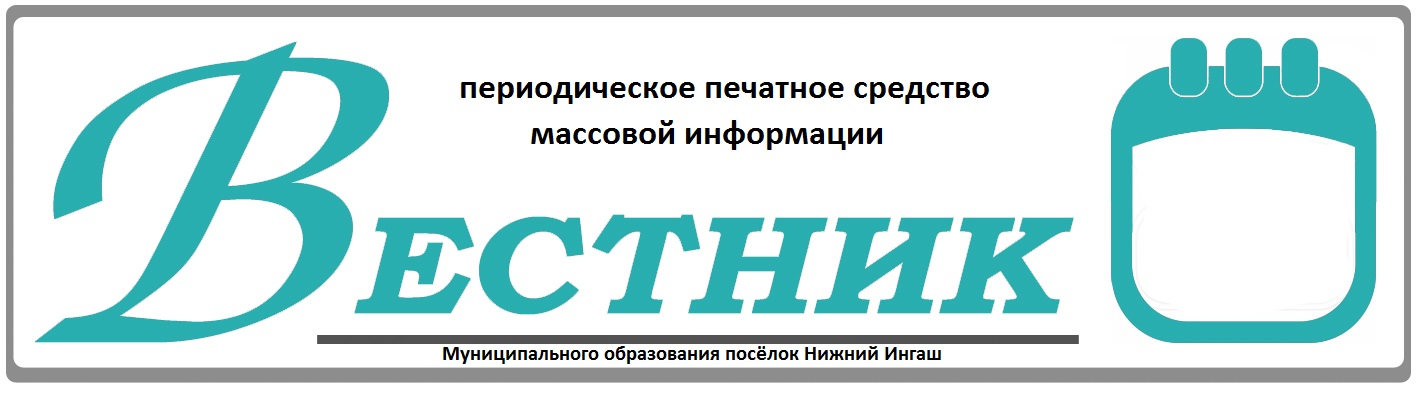 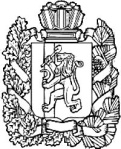 АДМИНИСТРАЦИЯ ПОСЕЛКА НИЖНИЙ ИНГАШНИЖНЕИНГАШСКОГО РАЙОНАКРАСНОЯРСКОГО КРАЯПОСТАНОВЛЕНИЕ  09.01.2020  года                          п. Нижний Ингаш                                         № 1О внесении изменений в постановление администрации поселка Нижний Ингаш Нижнеингашского района Красноярского края от 30.10.2017 № 231 «Об утверждении муниципальной программы «Формирование комфортной городской (сельской) среды» на 2018-2022 годы на территории муниципального образования поселок Нижний Ингаш Нижнеингашского района Красноярского краяВ соответствии со статьей 179 Бюджетного кодекса Российской Федерации, руководствуясь статьей 17 Устава поселка Нижний Ингаш Нижнеингашского района Красноярского края, ПОСТАНОВЛЯЮ:Внести в постановление администрации поселка Нижний Ингаш Нижнеингашского района Красноярского края от 30.10.2017 № 231 «Об утверждении муниципальной программы  «Формирование комфортной городской (сельской) среды» на 2018-2022 годы на территории муниципального образования поселок Нижний Ингаш Нижнеингашского района Красноярского края (далее – Программа) следующие изменения:в паспорте Программы:строку «Объемы бюджетных ассигнований Программы» читать в новой редакции: «Общий объем финансирования программы в 2018-2022 годах за счет всех источников составит 4 627, 349 тыс. рублей, в том числе:2018 год – 3 039,372 тыс. рублей;2019 год – 1 587, 977  тыс. рублей;                                                             (Окончание на стр. 2)13 января 2020 года                                                                                           ВЕСТНИК №12020 год – 0,0 тыс. рублей;2021 год – 0,0 тыс. рублей;2022 год – 0,0 тыс. рублей; в том числе:средства федерального бюджета –  3 099,182 тыс. рублей, в том числе по годам:2018 год – 1 802,812 тыс. рублей;2019 год – 1 296,370  тыс. рублей;2020 год – 0,0 тыс. рублей;2021 год – 0,0 тыс. рублей;2022 год – 0,0 тыс. рублейсредства краевого бюджета –  1 178,117 тыс. рублей, в том числе по годам:2018 год – 1 109,887 тыс. рублей;2019 год – 68, 230 тыс. рублей;2020 год – 0,0 тыс. рублей;2021 год – 0,0 тыс. рублей;2022 год – 0,0 тыс. рублейсредства местного бюджета –  259,376 тыс. рублей, в том числе по годам:2018 год – 65,884 тыс. рублей;2019 год – 193, 492  тыс. рублей;2020 год – 0,0 тыс. рублей;2021 год – 0,0 тыс. рублей;2022 год – 0,0 тыс. рублей»средства внебюджетных источников –  90,672 тыс. рублей, в том числе по годам:2018 год – 60,787 тыс. рублей;2019 год – 29, 885 тыс. рублей;2020 год – 0,0 тыс. рублей;2021 год – 0,0 тыс. рублей;2022 год – 0,0 тыс. рублей»;	приложение № 2 к Программе изложить в новой редакции согласно приложению № 1 к данному постановлению;	приложение № 8 к Программе изложить в новой редакции согласно приложению № 2 к данному постановлению.Контроль за выполнением постановления возложить на заместителя Главы поселка Нижний Ингаш И.В.Фрицлер. Опубликовать постановление в периодическом печатном средстве массовой информации «Вестник муниципального образования поселок Нижний Ингаш.Постановление вступает в силу в день, следующий за днем его опубликования.Глава поселка Нижний Ингаш                                                                     Б.И. Гузей     (Окончание на стр. 3)13.01.2020 года                                                                                                          ВЕСТНИК №1АДМИНИСТРАЦИЯ ПОСЕЛКА НИЖНИЙ ИНГАШНИЖНЕИНГАШСКОГО РАЙОНАКРАСНОЯРСКОГО КРАЯПОСТАНОВЛЕНИЕ09.01.2020 г.                                пгт Нижний Ингаш                                          № 2 Об утверждении муниципальной программы «Формирование комфортной городской (сельской) среды» на 2018-2022 годы на территории муниципального образования поселок Нижний Ингаш Нижнеингашского района Красноярского краяв ред. постановлений администрации поселка Нижний Ингаш от 19.02.2018 № 23-А, от 09.01.2020 №1 , от 30.10.2017 №231          В соответствии со статьей 179 Бюджетного кодекса Российской Федерации, руководствуясь статьей 17 Устава поселка Нижний Ингаш Нижнеингашского района Красноярского края, ПОСТАНОВЛЯЮ: 1.  Утвердить  муниципальную программу «Формирование комфортной городской (сельской) среды» на 2018-2022 годы на территории муниципального образования поселок Нижний Ингаш Нижнеингашского района Красноярского края согласно приложению.2.  Опубликовать постановление в периодическом печатном средстве массовой информации «Вестник муниципального образования поселок Нижний Ингаш» и на официальном сайте муниципального образования (http://nizhni-ingash.ru/).     (Окончание на стр. 4)13.01.2020 года                                                                                                          ВЕСТНИК №13.      Постановление вступает в силу со дня официального опубликования.Глава поселка Нижний Ингаш                                                                      Б.И. Гузей    (Окончание на стр. 5)13 января 2020 года                                                                                                                                                                                                     ВЕСТНИК №1Приложение № 1к постановлению администрации поселка Нижний Ингаш Нижнеингашского района Красноярского краяот 28.12.2018 № 239Приложение № 2 к муниципальной программе«Формирование комфортной городской (сельской)  среды»на 2018-2022 годы на территории муниципального образованияпоселок Нижний Ингаш Нижнеингашского района Красноярского краяАдресный перечень дворовых территорий многоквартирных домовПримечание:<*> Виды трудового участия:выполнение жителями неоплачиваемых работ, не требующих специальной квалификации, как, например: подготовка объекта (дворовой территории) к началу работ (земляные работы, снятие старого оборудования, уборка мусора) и другие работы (покраска оборудования, озеленение территории, посадка деревьев, охрана объекта);предоставление строительных материалов, техники и т.д.Глава поселка Нижний Ингаш                                                    _____________________                              ______Б.И. Гузей____________                                                                                                                       (подпись)                                                                   (расшифровка подписи)(Окончание на стр. 11)13 января 2020 года                                                                                                                                                                                                     ВЕСТНИК №1Приложение № 2к постановлению администрации поселка Нижний Ингаш Нижнеингашского района Красноярского краяот 28.12.2018 № 239Приложение № 8 к муниципальной программе«Формирование комфортной городской (сельской)  среды»на 2018-2022 годы на территории муниципального образованияпоселок Нижний Ингаш Нижнеингашского района Красноярского краяАдресный перечень объектов недвижимого имущества (включая объекты незавершенного строительства) и земельных участков, находящихся в собственности (пользовании) юридических лиц и индивидуальных предпринимателейРуководитель органа местного самоуправления   муниципального образования                                                                  _____________________                         _________________________                                                                                                                                     (подпись)                                                          (расшифровка подпись)  (Окончание на стр. 13)13 января 2020 года                                                                                                   ВЕСТНИК №1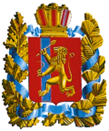 АДМИНИСТРАЦИЯ ПОСЁЛКА НИЖНИЙ ИНГАШНИЖНЕИНГАШСКОГО РАЙОНАКРАСНОЯРСКОГО КРАЯПОСТАНОВЛЕНИЕ10.01.2020 г.                             пгт Нижний Ингаш                                 № 3  Об  установлении границ прилегающих территорийпо пер. Центральному, ул. Ленина, ул. Красная площадь, ул. Зелёная в п. Нижний ИнгашВ  соответствии с  Федеральным законом от 06.10.2003 № 131-ФЗ (редакция от 27.12.2019) «Об  общих принципах организации  местного самоуправления в Российской Федерации», Постановлением  Законодательного собрания Красноярского края от 23.05.2019 № 7-2785П «О предложениях по реализации закона края «О порядке определения границ  прилегающих территорий в Красноярском крае», руководствуясь ст. 33.1.  Устава п. Нижний Ингаш, ПОСТАНОВЛЯЮ:1. Установить границы прилегающих территорий по переулку Центральному п. Нижний Ингаш:1.1.  в отношении многоквартирных домов,  находящихся на земельных участках, сведения  о местоположении границ которых  внесены в Единый государственный реестр недвижимости, на расстоянии 5 метров от границ земельного участка по его периметру: д. 2а кв.1 (кадастровый номер земельного участка 24:28:2901015:109), д. 2а кв. 2 (кадастровый номер земельного участка 24:28:2901015:110), д. 3 кв. 1 (кадастровый номер земельного участка 24:28:2901013:196), д. 3 кв. 2 (кадастровый номер земельного участка 24:28:2901013:204),  д. 5 кв. 1 (кадастровый номер земельного участка 24:28:2901013:924),  д. 5 кв. 2 (кадастровый номер земельного участка 24:28:2901013:178), д. 7 кв. 1 (кадастровый номер земельного участка 24:28:2901013:76), д. 7 кв. 2  (кадастровый номер земельного участка 24:28:2901013:176);    (Окончание на стр. 14)13 января 2020 года                                                                                                   ВЕСТНИК №11.2. В отношении отдельно стоящих нежилых зданий, строений, сооружений, находящихся на земельном участке, сведения о местоположении границ которого внесены в Единый государственный  реестр недвижимости, на расстоянии 10 метров от границ зданий, строений, сооружений по их периметру: зд. 1 (нежилое здание кадастровый номер земельного участка 24:28:2901013:24),  д. 9 (здание гараж кадастровый номер земельного участка 24:28:2901013:721), д. 3а (административное здание кадастровый номер земельного участка 24:28:2901013:163);1.3.  в отношении объектов социального назначения находящихся  на земельном участке, сведения о местоположении границ которого  внесены в Единый государственный реестр недвижимости, на расстоянии 10 метров от границ земельного участка по их  периметру: д. 2 (нежилое здание центральной библиотеки имени Устиновича кадастровый номер земельного участка 24:28:2901015:106), д. 6 (нежилое здание центр реабилитации кадастровый номер земельного участка  24:28:2901015:45);1.4. в отношении объектов социального назначения находящихся  на земельном участке, сведения о местоположении границ которого не внесены в Единый государственный реестр недвижимости, на расстоянии 15 метров  от границ здания по фасадной стороне: д. 4 (нежилое здание музей);2. Установить границы прилегающей территории по ул. Зеленой,             п. Нижний Ингаш: 2.1. в отношении индивидуального жилого дома,  находящегося на земельном участке, сведения о местоположении границ которого не внесены  в Единый государственный реестр недвижимости, на расстоянии 15 метров от границ здания по фасадной стороне: д. 25;3. Установить границы прилегающей территории по ул. Ленина,             п. Нижний Ингаш: 3.1. в отношении отдельно стоящих нежилых зданий, строений, сооружений, находящихся на земельном участке, сведения о местоположении границ которого  не внесены в Единый государственный  реестр недвижимости, на расстоянии  15 метров  от границ здания  по фасадной стороне: д. 83а (нежилое здание магазин);3.2. в отношении объектов социального назначения находящихся  на земельном участке, сведения о местоположении границ которого внесены в Единый государственный реестр недвижимости, на расстоянии 10 метров от границ земельного участка по их  периметру: д. 83 (нежилое здание дом пионеров кадастровый номер земельного участка 24:28:2901013:361);4. Установить границы прилегающей территории по ул. Красная площадь, п. Нижний Ингаш:     (Окончание на стр. 15)13 января 2020 года                                                                                                   ВЕСТНИК №14.1. в отношении отдельно стоящих нежилых зданий, строений, сооружений, находящихся на земельном участке, сведения о местоположении границ которого внесены в Единый государственный  реестр недвижимости, на расстоянии 10 метров от границ зданий, строений, сооружений по их периметру:  д. 39 (кадастровый номер земельного участка 24:28:2901013:301);5. Контроль за исполнением постановления оставляю за собой.6. Постановление вступает в силу в день, следующий за днем его официального опубликования в периодическом печатном издании «Весник». Глава поселкаНижний Ингаш                                                                                        Б.И. ГузейУчредители:Нижнеингашский поселковый Совет депутатовАдминистрация поселка Нижний ИнгашНижнеингашского районаКрасноярского края663850 Красноярский край,Нижнеингашский район,                                                                   Ответственный                                                                        за выпуск:                   Выходит                                     Фрицлер И.В.            1 раз в месяц           Распространение                             Телефон:               Бесплатно                               8 (39171) 22-4-18                  Тираж                                   8 (39171) 22-1-19           30 экземпляров                                 Факс:                                                               8 (39171) 21-3-10                                                                               8 (39171) 21-3-10 пгт. Нижний Ингаш, ул. Ленина, 160№ п/пАдрес многоквартирного домаПлощадь жилых и нежилых помещений,    кв. мРеквизиты протокола общего собрания собственников помещений в многоквартирном домеДата поступления предложений заинтересованных лиц в орган местного самоуправления об участии в выполнении работ по благоустройству дворовой территорииФинансовое участие, тыс. руб.Финансовое участие, тыс. руб.Финансовое участие, тыс. руб.Виды трудового участия <*>Наименование управляющей организации№ п/пАдрес многоквартирного домаПлощадь жилых и нежилых помещений,    кв. мРеквизиты протокола общего собрания собственников помещений в многоквартирном домеДата поступления предложений заинтересованных лиц в орган местного самоуправления об участии в выполнении работ по благоустройству дворовой территорииСтоимость работ по благоустройству, всего, тыс. руб.В том числе минимальный перечень работ по благоустройствуВ том числе минимальный перечень работ по благоустройствуВиды трудового участия <*>Наименование управляющей организации№ п/пАдрес многоквартирного домаПлощадь жилых и нежилых помещений,    кв. мРеквизиты протокола общего собрания собственников помещений в многоквартирном домеДата поступления предложений заинтересованных лиц в орган местного самоуправления об участии в выполнении работ по благоустройству дворовой территорииСтоимость работ по благоустройству, всего, тыс. руб.тыс. руб.доля финансового участия по минимальному перечню работ, %Виды трудового участия <*>Наименование управляющей организации123456789101пгт Нижний Ингаш,           ул. Ленина, д. 33773,8от 29.09.2017 № 218.10.2017581775,15581775,157,3Покраска малых архитектурных форм, озеленение территории, посадка деревьев, охрана объектаОбщество с ограниченной ответственностью «Рыбинский Коммунальный Комплекс»2пгт Нижний Ингаш,           ул. Ленина, д. 35782,9от 29.09.2017 № 218.10.2017581775,15581775,157,3Покраска малых архитектурных форм, озеленение территории, посадка деревьев, охрана объектаОбщество с ограниченной ответственностью «Рыбинский Коммунальный Комплекс»3пгт Нижний Ингаш,           ул. Ленина, д. 29780,8от 29.09.2017 № 224.10.2017534204,16534204,166,7Покраска малых архитектурных форм, озеленение территории, посадка деревьев, охрана объектаОбщество с ограниченной ответственностью «Рыбинский Коммунальный Комплекс»4пгт Нижний Ингаш,            ул. Ленина, д. 31767,2от 29.09.2017 № 224.10.2017534204,16534204,166,7Покраска малых архитектурных форм, озеленение территории, посадка деревьев, охрана объектаОбщество с ограниченной ответственностью «Рыбинский Коммунальный Комплекс»5пгт Нижний Ингаш,           ул. Ленина, д. 41781,9от 29.09.2017 № 220.10.2017668869,57668869,578.4Покраска малых архитектурных форм, озеленение территории, посадка деревьев, охрана объектаОбщество с ограниченной ответственностью «Рыбинский Коммунальный Комплекс»6пгт Нижний Ингаш,           ул. Ленина, д. 43794,3от 29.09.2017 № 220.10.2017668869,57668869,578.4Покраска малых архитектурных форм, озеленение территории, посадка деревьев, охрана объектаОбщество с ограниченной ответственностью «Рыбинский Коммунальный Комплекс»7пгт Нижний Ингаш,             ул. Ленина, д. 391 029,4от 29.09.2017 № 220.10.2017646648,72646648,7216,1Покраска малых архитектурных форм, озеленение территории, посадка деревьев, охрана объектаОбщество с ограниченной ответственностью «Рыбинский Коммунальный Комплекс»8пгт Нижний Ингаш,            ул. Красная площадь, д. 79789,4От 19.07.201820.07.2018607874,40607874,40Покраска малых архитектурных форм, озеленение территории, посадка деревьев, охрана объектаОбщество с ограниченной ответственностью «Рыбинский Коммунальный Комплекс»9пгт Нижний Ингаш,            ул. Октябрьская, д. 22 856,3№1 от 29.10.201805.11.2018521340,00521340,002,02Покраска малых архитектурных форм, озеленение территории, посадка деревьев, охрана объектаОбщество с ограниченной ответственностью «Рыбинский Коммунальный Комплекс»10пгт Нижний Ингаш,            ул. Красная площадь, д. 69969,37№2 от 30.10.201806.11.2018655607,00655607,002Покраска малых архитектурных форм, озеленение территории, посадка деревьев, охрана объектаОбщество с ограниченной ответственностью «Рыбинский Коммунальный Комплекс»11пгт Нижний Ингаш,            ул. Красная площадь, д. 71942,06№3 от 30.10.201806.11.2018410944,00410944,002Покраска малых архитектурных форм, озеленение территории, посадка деревьев, охрана объектаОбщество с ограниченной ответственностью «Рыбинский Коммунальный Комплекс»12пгт Нижний Ингаш,               ул. Красная площадь, д. 15291,613пгт Нижний Ингаш,               ул. Красная площадь, д. 16207,714пгт Нижний Ингаш,                  ул. Красная площадь, д. 17237,715пгт Нижний Ингаш,                   ул. Красная площадь, д. 19241,816пгт Нижний Ингаш,                   ул. Набережная, д. 78389,0№ 4 от 28.11.201910.09.2019335618,00335618,00Покраска малых архитектурных форм, озеленение территории, посадка деревьев, охрана объектаОбщество с ограниченной ответственностью «Удача плюс»17пгт Нижний Ингаш,                ул. С.Лазо, д. 4264,618пгт Нижний Ингаш,                ул. С. Лазо, д. 1281,219пгт Нижний Ингаш,                  ул. С. Лазо, д. 2320,320пгт Нижний Ингаш,                   ул. Набережная, д.76 "б"227,721пгт Нижний Ингаш,              ул. Набережная, д. 74 "а"232,422пгт Нижний Ингаш,                ул. Л. Щевцовой, д. 4354,523пгт Нижний Ингаш,                ул. Ленина, д. 246232,824пгт Нижний Ингаш,                 ул. Ленина, д. 242199,125пгт Нижний Ингаш,                ул. Ленина, д. 45946,126пгт Нижний Ингаш,                ул. Ленина, д. 170251,127пгт Нижний Ингаш,                ул. Ленина, д. 244251,128пгт Нижний Ингаш,                ул. Красная площадь,                  д. 67 "а"724,529пгт Нижний Ингаш,                ул. Набережная, д. 18810,4№5 от 28.11.201925.11.2019699974,00699974,00Покраска малых архитектурных форм, озеленение территории, посадка деревьев, охрана объектаОбщество с ограниченной ответственностью «Удача плюс»30пгт Нижний Ингаш,                    ул. Набережная, д. 16"а"311/43,531пгт Нижний Ингаш,                    ул. Набережная, д. 16416,732пгт Нижний Ингаш,                    ул. Красная площадь, д. 671 022,2№3 от 27.11.201921.11.2019735944,00735944,00Покраска малых архитектурных форм, озеленение территории, посадка деревьев, охрана объектаОбщество с ограниченной ответственностью «Удача плюс»33пгт Нижний Ингаш,                   ул. Красная площадь, д. 651 030,9№2 от 27.11.201921.11.2019866743,00866743,00Покраска малых архитектурных форм, озеленение территории, посадка деревьев, охрана объектаОбщество с ограниченной ответственностью «Удача плюс»34пгт Нижний Ингаш,                   ул. Ленина, д. 47970,5№1 от 27.11.201924.10.2019861730,00Покраска малых архитектурных форм, озеленение территории, посадка деревьев, охрана объектаОбщество с ограниченной ответственностью «Удача плюс»№ п/пАдрес объекта недвижимого имуществаАдрес объекта недвижимого имуществаАдрес объекта недвижимого имуществаАдрес объекта недвижимого имуществаКадастровый номер земельного участкаОбщая площадь земельного участкаНаличие урн на земельном участкеНаличие освещения на земельном участкеНаличие лавок на земельном участкеНаличие малых архитек-турных форм на земельном участкеНаличие асфальти-рованного проезда на земельном участкеИНН юридичес-кого лица, ИП№ п/пНаименование муниципального образования(муниципаль-ного района/ городского округа/сельского поселения), наименование населенного пункта, адрес объекта недвижимого имуществаФизическое расположение общественной территорииНаименование объекта недвижимого имущества, расположенного на земельном участкеВид пользования  объекта недвижимого имущества/ земельного участка (аренда, собственность, безвозмездное пользование)Кадастровый номер земельного участкаОбщая площадь земельного участкаНаличие урн на земельном участкеНаличие освещения на земельном участкеНаличие лавок на земельном участкеНаличие малых архитек-турных форм на земельном участкеНаличие асфальти-рованного проезда на земельном участкеИНН юридичес-кого лица, ИП123456789101112131.2…